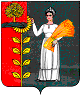 Администрация сельского поселения Демшинский сельсовет Добринского муниципального района Липецкой областиРоссийской ФедерацииПОСТАНОВЛЕНИЕ06.04.2020                           с. Демшинка                           № 16О внесении изменения в постановлениеадминистрации сельского поселения Демшинский  сельсовет Добринского муниципальногорайона от 01 апреля 2020 года № 12«О дополнительных мерах по защите населения в связи с угрозой распространения новой коронавирусной инфекции (2019-пСоV) в сельском поселении Демшинский сельсовет Добринского муниципального районаЛипецкой области»	Администрация сельского поселения Демшинский  сельсовет Добринского муниципального района постановляет:    	Внести в постановление администрации сельского поселения Демшинский сельсовет Добринского муниципального района 01 апреля 2020 года № 12 «О дополнительных мерах по защите населения в связи с угрозой распространения новой коронавирусной инфекции (2019-пСоV) в сельском поселении Демшинский сельсовет Добринского муниципального района Липецкой области» изменение, изложив постановление в следующей редакции:	«В соответствии со статьей 4.1 Федерального закона от 21 декабря 1994 года №68-ФЗ «О защите населения и территорий от чрезвычайных ситуаций природного и техногенного характера», постановлением Правительства Российской Федерации от 30 декабря 2003 года №794 «О единой государственной системе предупреждения и ликвидации чрезвычайных ситуаций», приказом МЧС России от 22 января 2013 года №33 «Об утверждении порядка реализации и отмены дополнительных мер по защите населения и территорий от чрезвычайных ситуаций», распоряжением администрации Липецкой области от 10 марта 2020 года №102-р «О введении режима повышенной готовности на территории Липецкой области», на основании протоколов заседаний рабочей группы Государственного совета Российской Федерации по противодействию распространению новой коронавирусной инфекции, вызванной 2019- nCoV, от 20 марта 2020 года № 4-28-3/20, от 24 марта 2020 года № 4-28-7/20, руководствуясь постановлением  администрации Добринского муниципального района № 238 от 06.04.2020г., «О внесении изменения в постановление администрации Добринского муниципального района от 27 марта 2020 года № 227 «О дополнительных мерах по защите населения в связи с угрозой распространения новой коронавирусной инфекции (2019-пСоV)  в Добринском муниципальном районе», Уставом сельского поселения Демшинский сельсовет, администрация сельского поселения  Демшинский сельсовет постановляет:Принять дополнительные меры по защите населения в связи с угрозой распространения новой коронавирусной инфекции (2019- nCoV):Запретить по 30 апреля 2020 года включительно проведение спортивных, зрелищных, публичных и иных массовых мероприятий.Временно приостановить:проведение досуговых, развлекательных, зрелищных, культурных, физкультурных, спортивных, выставочных, просветительских, рекламных и иных  подобных мероприятий с присутствием граждан, а также оказание соответствующих услуг в  местах массового посещения граждан;посещение гражданами зданий, строений, сооружений (помещений в них), предназначенных преимущественно для проведения вышеуказанных мероприятий (оказания услуг), в том числе, дискотек и иных аналогичных объектов, развлекательных и досуговых заведений;предоставление государственных и иных услуг на территории сельского поселения Демшинский сельсовет Добринского муниципального района. Государственные и иные услуги, предоставление которых возможно в электронном виде, предоставляются исключительно в электронном виде.с 28 марта по 30 апреля 2020 года включительно:работу столовых, и иных предприятий общественного питания. Данное ограничение не распространяется на столовые, буфеты, кафе и иные предприятия питания, осуществляющие организацию питания для работников организаций;работу объектов розничной торговли, в том числе специализированных пивных магазинов, за исключением специализированных объектов розничной торговли по продаже газет и журналов, семян, в том числе саженцев сельскохозяйственных растений, предметов культового и религиозного назначения, похоронных принадлежностей, химчисток, оптик, аптек и аптечных пунктов, специализированных объектов розничной торговли, в которых осуществляется заключение договоров на оказание услуг связи и реализация связанных с данными услугами средств связи (в том числе мобильных телефонов, планшетов), а также объектов розничной торговли в части реализации продовольственных товаров и (или) непродовольственных товаров первой необходимости, указанных в приложении 1 к настоящему постановлению, продажи товаров дистанционным способом через пункты выдачи, а также с условием доставки. Работу ярмарок;Обязать граждан:посещавших территории, где зарегистрированы случаи новой коронавирусной инфекции (2019-nCoV):сообщать о своем возвращении в Российскую Федерацию, месте, датах пребывания на указанных территориях, контактную информацию на горячую линию Липецкой области по номеру телефона +8(800)-450-48-48;при появлении первых респираторных симптомов незамедлительно обратиться за медицинской помощью на дому без посещения медицинских организаций;соблюдать постановления руководителя Федеральной службы по надзору в сфере защиты прав потребителей и благополучия человека - Главного государственного санитарного врача Российской Федерации, санитарных врачей о нахождении в режиме изоляции на дому;прибывших из Китайской Народной Республики, Республики Корея, Итальянской Республики, Исламской Республики Иран, Французской Республики, Федеративной Республики Германия, Королевства Испания, иных государств- членов Европейского союза, Республики Сербия, Республики Албания, Соединенного Королевства Великобритании и Северной Ирландии, Республики Северная Македония, Черногории, Княжества Андорра, Королевства Норвегия, Швейцарской Конфедерации, Исландии, Княжества Монако, Княжества Лихтенштейн, Республики Молдова, Республики Беларусь, Украины, Боснии и Герцеговины, Ватикана, Республики Сан-Марино, Республики Хорватия, Соединенных Штатов Америки, помимо мер, предусмотренных подпунктом 1 пункта 1.3 настоящего постановления, обеспечить самоизоляцию на дому на срок 14 дней со дня возвращения в Российскую Федерацию (не посещать работу, учебу, минимизировать посещение общественных мест);совместно проживающих в период обеспечения изоляции с гражданами, указанными в подпункте 2 пункта 1.3 настоящего постановления, а также с гражданами, в отношении которых приняты постановления санитарных врачей об изоляции, обеспечить самоизоляцию на дому на срок, указанный в подпункте 2 пункта 1.3 настоящего постановления, либо на срок, указанный в постановлениях санитарных врачей.С 28 марта по 30 апреля 2020 года включительно:обязать соблюдать режим самоизоляции граждан в возрасте старше 65 лет, а также граждан, имеющих заболевания, указанные в приложении 2 к настоящему постановлению. Режим самоизоляции должен быть обеспечен по месту проживания указанных лиц либо в иных помещениях, в том числе в жилых и садовых домах.Режим самоизоляции может не применяться к руководителям и сотрудникам предприятий, организаций, учреждений и органов власти, чье нахождение на рабочем месте является критически важным для обеспечения их функционирования, работникам здравоохранения, а также к гражданам, определенным решением областного оперативного штаба по недопущению завоза и распространения новой коронавирусной инфекции на территории Липецкой области (далее - Штаб);2) работодателям, являющимся страхователями, направлять в государственное учреждение - Липецкое региональное отделение фонда социального страхования Российской Федерации перечень застрахованных лиц в возрасте 65 лет и старше, состоящих с ними в трудовых отношениях и соблюдающих режим самоизоляции, для оформления им листков нетрудоспособности, назначения и выплаты пособий по временной нетрудоспособности с 06 по 19 апреля 2020 года, а также иные документы в соответствии с постановлением Правительства Российской Федерации от 01 апреля 2020 года № 402 «Об утверждении Временных правил оформления листков нетрудоспособности, назначения и выплаты пособий по временной нетрудоспособности в случае карантина застрахованным лицам в возрасте 65 лет и старше»;Обязать всех работодателей, осуществляющих деятельность на территории сельского поселения Демшинский сельсовет Добринского муниципального района:обеспечить осуществление мероприятий, указанных в приложении 4 к настоящему постановлению;оказывать работникам содействие в обеспечении соблюдения режима самоизоляции на дому;при поступлении запроса Штаба незамедлительно представлять информацию о всех контактах заболевшего новой коронавирусной инфекцией (2019-nCoV) в связи с исполнением им трудовых функций, обеспечить проведение дезинфекциипомещений, где находился заболевший;не допускать на рабочее место и (или) территорию организации работников из числа граждан, указанных в подпункте 2 пункта 1.3 настоящего постановления, в абзаце первом подпункта 1 пункта 1.3 настоящего постановления, а также работников, в отношении которых приняты постановления санитарных врачей об изоляции;перевести граждан, обязанных соблюдать режим самоизоляции в соответствии с подпунктом 1 пункта 1.4 настоящего постановления, с их согласия на дистанционный режим работы или предоставить им ежегодный оплачиваемый отпуск.1.5.1 Обязать организации, обеспечить осуществление мероприятий, указанных в приложении 4 к настоящему постановлению, с учетом следующих особенностей:для защиты персонала обеспечить запас и использование средств индивидуальной защиты органов дыхания (лицевые маски), перчаток, кожных антисептиков для обработки рук;осуществлять деятельность только по предварительной записи;обслуживать одновременно не более 3 человек, с расстояниями между креслами 2 метра;организовать проведение влажных уборок с применением дезинфицирующих средств с вирулицидной активностью каждые 2 часа.Обязать:1) граждан соблюдать дистанцию до других граждан не менее 1,5 метров (социальное дистанцирование), в том числе в общественных местах и общественном транспорте, за исключением случаев оказания услуг по перевозке пассажиров и багажа легковым такси;1.6.1. Запрещается с 06 апреля 2020 года гражданам осуществлять проезд в общественном транспорте без использования маски;органы власти, организации и индивидуальных предпринимателей, а также иных лиц, деятельность которых связана с совместным пребыванием граждан, обеспечить соблюдение гражданами (в том числе работниками) социального дистанцирования, в том числе путем нанесения специальной разметки и установления специального режима допуска и нахождения в зданиях, строениях, сооружениях (помещениях в них), на соответствующей территории (включая прилегающую территорию);граждан не покидать места проживания (пребывания), за исключением случаев обращения за экстренной (неотложной) медицинской помощью и случаев иной прямой угрозы жизни и здоровью, случаев следования к месту (от места) осуществления деятельности (в том числе работы), которая не приостановлена в соответствии с настоящим постановлением, осуществления деятельности, связанной с передвижением, в случае если такое передвижение непосредственно связано с осуществлением деятельности, которая не приостановлена в соответствии с       настоящим      постановлением     (в   том   числе    оказанием     транспортных услуг и услуг доставки), а также следования к ближайшему месту приобретения товаров, работ, услуг, реализация которых не ограничена в соответствии с настоящим постановлением, выгула домашних животных на расстоянии, не превышающем 100 метров от места проживания (пребывания), выноса отходов до ближайшего места накопления отходов.Ограничения, установленные настоящим пунктом, не распространяются на случаи оказания медицинской помощи, деятельность правоохранительных органов, органов по делам гражданской обороны и чрезвычайным ситуациям и подведомственных им организаций, органов по надзору в сфере защиты прав потребителей и благополучия человека, иных государственных органов в части действий, непосредственно направленных на защиту жизни, здоровья и иных прав и свобод граждан, в том числе противодействие преступности, охраны общественного порядка, собственности и обеспечения общественной безопасности, а также нотариусов и адвокатов.Главе сельского поселения Демшинский сельсовет обеспечить контроль за соблюдением требований Указа Президента Российской Федерации от 02 апреля 2020 № 239 «О мерах по обеспечению санитарно-эпидемиологического благополучия населения на территории Российской  Федерации в связи с распространением новой коронавирусной инфекции (СOVID-19) (далее - Указ) на своих территориях.Установить, что распространение новой коронавирусной инфекции (2019- nCoV) является в сложившихся условиях чрезвычайным и непредотвратимым обстоятельством, повлекшим введение режима повышенной готовности в соответствии с Федеральным законом от 21 декабря 1994 г. № 68-ФЗ «О защите населения и территорий от чрезвычайных ситуаций природного и техногенного характера», который является обстоятельством непреодолимой силы.Рекомендовать руководителям организаций, предусмотренных, пунктом 4 Указа и настоящим постановлением ограничить количество работников, не участвующих непосредственно в основной деятельности организаций и предприятий. 4.1. Рекомендовать руководителям организаций, деятельность которых не приостановлена, организовать выдачу справок работникам, обеспечивающим функционирование данных организаций, согласно примерной форме, установленной приложением 3 к настоящему постановлению.Закрыть для посещения граждан места общедоступных территорий:5.1.  Центральная площадь, адрес: Липецкая область, Добринский район, с. Демшинка, ул. Центральная,605.2. Спортивные, детские площадки, расположенные на территориях (прилегающих территориях) образовательных организаций всех типов, учреждений культуры. Рекомендовать гражданам воздержаться от посещения религиозных объектов.7. Руководители организаций, деятельность которых непосредственно обеспечивает функционирование организаций, определенных пунктом 4 Указа и рекомендациями Министерства труда и социальной защиты Российской Федерации, размещенными на официальном сайте администрации Липецкой области в информационной телекоммуникационной сети «Интернет», получают разрешение на осуществление деятельности в порядке, установленном приложением 5 к настоящему постановлению.Глава администрации                                                                  А.И. ДвуреченскихПриложение 1к постановлению администрации сельского поселения Демшинский сельсоветот 06.04.2020 г.  № 16Переченьнепродовольственных товаров первой необходимости1. Санитарно-гигиеническая маска 2. Антисептик для рук 3. Салфетки влажные 4. Салфетки сухие 5. Мыло туалетное 6. Мыло хозяйственное 7. Паста зубная 8. Щетка зубная 9. Бумага туалетная 10. Гигиенические прокладки 11. Стиральный порошок 12. Подгузники детские 13. Спички, коробок 14. Свечи 15. Пеленка для новорожденного 16. Шампунь детский 17. Крем от опрелостей детский 18. Бутылочка для кормления 19. Соска-пустышка 20. Бензин автомобильный 21. Дизельное топливо 22. Сжиженный природный газ 23. Зоотовары (включая корма для животных и ветеринарные препараты)24. Автозапчасти (включая материалы смазочные, шины, покрышки, камеры) 25. Табачная продукция».Приложение 2к постановлению администрации сельского поселения Демшинский сельсоветот 06.04.2020 г.  № 16Перечень заболеваний, требующих соблюдения режима самоизоляции1.	Болезнь эндокринной системы - инсулинозависимый сахарный диабет, классифицируемая в соответствии с Международной классификацией болезней - 10 (МКБ-10) по диагнозу Е10.2.	Болезни органов дыхания из числа:2.1.	Другая хроническая обструктивная легочная болезнь, классифицируемая в соответствии с МКБ-10 по диагнозу J44.2.2.	Астма, классифицируемая в соответствии с МКБ-10 по диагнозу J45.2.3.	Бронхоэктатическая болезнь, классифицируемая в соответствии с МКБ-10 по диагнозу J47.3.	Болезнь системы кровообращения - легочное сердце и нарушения легочного кровообращения, классифицируемая в соответствии с МКБ-10 по диагнозам 127.2,127.8,127.9.4.	Наличие трансплантированных органов и тканей, классифицируемых в соответствии с МКБ-10 по диагнозу Z94.5.	Болезнь мочеполовой системы1 - хроническая болезнь почек 3-5 стадии, классифицируемая в соответствии с МКБ-10 по диагнозам N18.0, N18.3-N18.5.6.	Новообразования из числа2:6.1.	Злокачественные новообразования любой локализации1, в том числе самостоятельных множественных локализаций, классифицируемые в соответствии с МКБ-10 по диагнозам С00-С80, С97.6.2.	Острые лейкозы, высокозлокачественные лимфомы, рецидивы и резистентные формы других лимфопролиферативных заболеваний, хронический миелолейкоз в фазах хронической акселерации и бластного криза, первичные хронические лейкозы и лимфомы1, классифицируемые в соответствии с МКБ-10 по диагнозам С81-С96, D46.1 При режиме самоизоляции допускается посещение медицинской организации по поводу основного заболевания.2 Самоизоляция не распространяется на пациентов, отнесенных к третьей клинической группе (в онкологии).».Приложение 3к постановлению администрации сельского поселения Демшинский сельсоветот 06.04.2020 г.  № 16Примерная форма справкиСправкаВыдана __________________________________________________________(ФИО работника)в том, что он является работником организации _______________________                                                                                        (наименование организации)юридический адрес _______________________________________________ИНН ____________________________________________________________вид деятельности _________________________________________________график работы ___________________________________________________Деятельность организации осуществляется в период установленных ограничений. Работник следует к месту (от места) осуществления деятельности.Руководитель организации ПодписьДата».Приложение 4к постановлению администрации сельского поселения Демшинский сельсоветот 06.04.2020 г.  № 16Перечень мероприятий по профилактике новой коронавирусной инфекции(2019-nСоѴ) 1. Обработка рук кожным антисептиком при входе работников в организацию.2. Измерение температуры безконтактным или контактным (с последующим обеззараживанием) способом при входе в организацию, а также не реже 1 раза в 6 часов в течение рабочего дня,  с обязательным отстранением от нахождения на рабочем месте лиц с повышенной температурой и признаками инфекционного заболевания.3. Нахождение работников в медицинских масках, закрывающих нос и рот, ношение одноразовой маски или многоразовой маски без процедуры ее дезинфекции не более 2-х часов.4. Влажная уборка помещений с применением дезинфицирующих средств, а также проветривание помещения не реже 1 раза в 2 часа.5. Взаимодействие работников с гражданами на расстоянии не менее 3-х метров, нанесение соответствующей разметки на пол и стены помещений.6. При использовании многоразовой посуды и столовых приборов для питания работников обеспечение ее обработки в специальных моечных машинах с температурным режимом не менее 65 градусов Цельсия или ручной обработки не менее 90 минут при той же температуре.7. Соблюдение запрета приема пищи на рабочих местах.8. Выделение отдельного помещения для приема пищи с раковиной для мытья рук, холодной и горячей водой.9.  Размещение рабочих мест работников на удалении друг от друга не менее 3-х метров (при наличии возможности).10. Оборудование рабочих мест прозрачными ограждениями (экранами) для снижения риска заражения от посетителей (при наличии возможности).11. Применение в помещениях бактерицидных ламп (при наличии возможности).Приложение 5к постановлению администрации сельского поселения Демшинский сельсоветот 06.04.2020 г.  № 16Порядокполучения разрешения на осуществление деятельности1.	Организации, не предусмотренные пунктом 4 Указа и рекомендациями Министерства труда и социальной защиты Российской Федерации, размещенными на официальном сайте администрации Липецкой области в информационной телекоммуникационной сети «Интернет», (далее соответственно организации, официальный сайт) согласовывают осуществление деятельности с уполномоченным исполнительным органом государственной власти Липецкой области в сфере инвестиций и инноваций (далее – уполномоченный орган). 2.	Организации в целях получения разрешения обращаются в уполномоченный орган с заявлением по форме согласно приложению к настоящему Порядку по адресу электронной почты diir@admlr.lipetsk.ru.3.	Уполномоченный орган рассматривает заявление, указанное в пункте 2 настоящего Порядка, в течение 2 календарных дней со дня, следующего за днем получения обращения. 4.	Комиссия не позднее 1 календарного дня со дня, следующего за днем получения заявления, указанного в пункте 3 настоящего Порядка, осуществляет его рассмотрение. Комиссия согласовывает либо отказывает в согласовании выдачи организации разрешения на осуществление деятельности.  Результаты рассмотрения оформляются протоколом.5.	Уполномоченный орган не позднее 1 календарного дня со дня, следующего за днем получения протокола, указанного в пункте 4 настоящего Порядка, на основании результатов рассмотрения Комиссии принимает решение о выдаче разрешения на осуществление деятельности либо об отказе в согласовании осуществления деятельности организации.6. Уполномоченный орган не позднее 1 календарного дня со дня, следующего за днем принятия решения, указанного в пункте 5 настоящего Порядка:размещает информацию об организациях, в отношении которых принято решение о выдаче разрешения на осуществление деятельности, на официальном сайте;	направляет уведомление организациям, которым отказано в согласовании осуществления деятельности, любым способом, позволяющим достоверно установить его получение организацией.Приложение к Порядку получения разрешения на осуществление деятельностиНачальнику управления инвестиций и инноваций Липецкой областизаявлениеПрошу Вас рассмотреть возможность осуществления деятельности организации____________________________________________________________                                                                       (наименование организации)Сведения об организации:ИННФ.И.О. руководителяКонтактные данные руководителяАдрес фактического производстваОбщее количество работников по состоянию на 01 января 2020 года, чел.Количество работников, запланированное к выходу, чел.Вид осуществляемой деятельностиОбоснование необходимости выхода работников Руководитель организации ПодписьДата».